*  For Guided Reading throughout the year, Year 5 have available sets of Michael Morpurgo texts to compare.2016 - 17  ANNUAL Overview  for New English Curriculum -  Year 5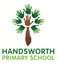 2016 - 17  ANNUAL Overview  for New English Curriculum -  Year 52016 - 17  ANNUAL Overview  for New English Curriculum -  Year 5WritingGrammar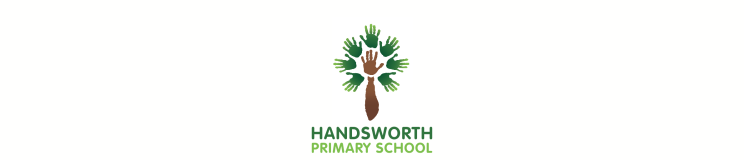 Apply knowledge of morphology and etymology when reading new wordsRead and discuss books across a broad range of genres and textsIdentify and discuss themesRecommend books to othersLearn poetry by heartDraw inferences and make predictionsDiscuss author’s use of languageRetrieve and present information from non-fiction textsSecure spelling, including homophones, prefixes, suffixes and silent lettersUse a thesaurusHave legible, fluent, joined handwritingPlan writing to suit audience and purposeDevelop character, setting and atmosphere in narrativesUse organisational and presentational featuresUse appropriate tense consistentlyPerform own compositionsUse expanded noun phrasesUse model and passive verbsUse relative clausesUse commas for clauses and for parenthesis Use brackets and dashesApply knowledge of morphology and etymology when reading new wordsRead and discuss books across a broad range of genres and textsIdentify and discuss themesRecommend books to othersLearn poetry by heartDraw inferences and make predictionsDiscuss author’s use of languageRetrieve and present information from non-fiction textsSecure spelling, including homophones, prefixes, suffixes and silent lettersUse a thesaurusHave legible, fluent, joined handwritingPlan writing to suit audience and purposeDevelop character, setting and atmosphere in narrativesUse organisational and presentational featuresUse appropriate tense consistentlyPerform own compositionsSpeaking and ListeningApply knowledge of morphology and etymology when reading new wordsRead and discuss books across a broad range of genres and textsIdentify and discuss themesRecommend books to othersLearn poetry by heartDraw inferences and make predictionsDiscuss author’s use of languageRetrieve and present information from non-fiction textsSecure spelling, including homophones, prefixes, suffixes and silent lettersUse a thesaurusHave legible, fluent, joined handwritingPlan writing to suit audience and purposeDevelop character, setting and atmosphere in narrativesUse organisational and presentational featuresUse appropriate tense consistentlyPerform own compositionsGive well-structured explanationsHave a growing command of Standard EnglishConsider and evaluate different viewpointsUse an appropriate registerGive formal presentationsParticipate in formal debatesAutumn 1Autumn 2Spring 1Spring 2Summer 1Summer 2Tales from Other CulturesClassic Fiction‘Just William’Significant AuthorsMichael Morpurgo’s ‘Beowulf’Stories with FlashbacksHistorical Stories‘Silver Donkey’Modern Classic Fiction‘There’s a boy in the girls’ bathroom’Instructions and ExplanationsChronological ReportsInformation TextsRecountsPersuasive WritingNon-Chronological Reports and Journalistic WritingPoet Study: Emily DickinsonClassic PoemsChoral and Performance PoemsDialogue PoemsNarrative Poems‘The Highwayman’Free Form Poetry